European Union 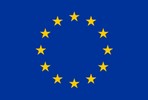 European Union European Union European Union USA 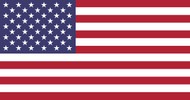 USA USA USA China 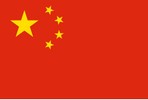 China China China Russian Federation 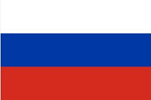 Russian Federation Russian Federation Russian Federation Nigeria 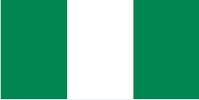 Nigeria Nigeria Nigeria Maldives 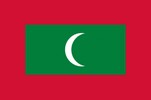 Maldives Maldives Maldives India 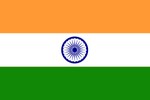 India India India Australia 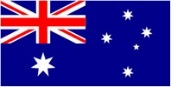 Australia Australia Australia Venezuela 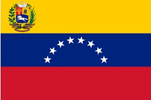 Venezuela Venezuela Venezuela Bangladesh 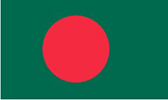 Bangladesh Bangladesh Bangladesh Star RapporteurStar RapporteurNelson Mandela Award for Best NegotiatorNelson Mandela Award for Best NegotiatorDonald Trump Award for international negotiationsDonald Trump Award for international negotiationsNelson Mandela Award for Best NegotiatorDonald Trump Award for international negotiations